Classroom instructions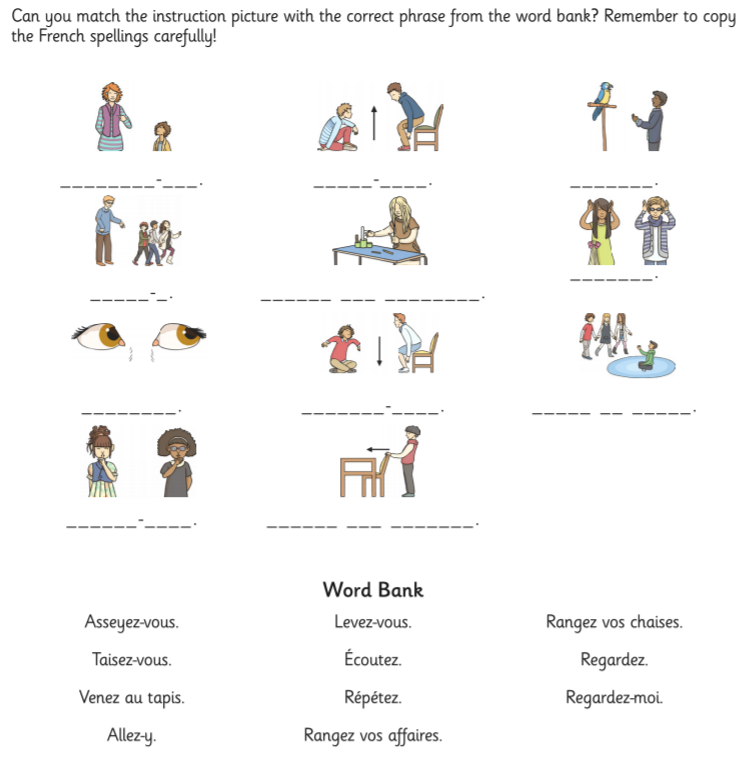 